Office of Academic Services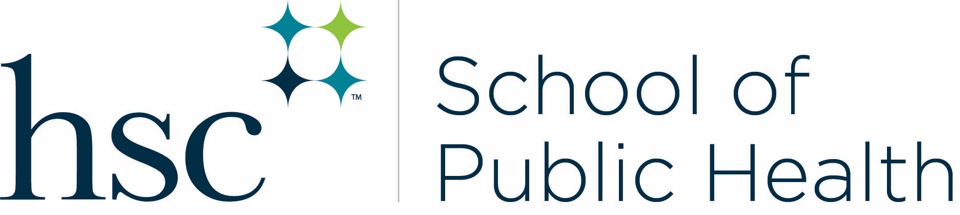  EAD-716Phone: 817.735.0489sphacademics@unthsc.eduNon-Degree Seeking Student Students who wish to take a course in the HSC School of Public Health should complete this form. This must be submitted prior to the deadlines listed below. All information on this form is required; missing information will result in an incomplete application and will not be reviewed.  Students must be in good academic standing (GPA 2.8 or above) in order to be considered. Once complete, this form should be submitted to the Office of Academic Services via email at sphacademics@unthsc.edu. Last Name 	         					First Name	     			Today’s Date	           					Student ID	     			Student Email        			 		Phone                Course Enrollment Request      				Student’s Signature:  ___________________________________     Date:  __________________